After its 4chan Slip-Up, is it Time for Google to Drop Top Stories?Google briefly gave its “Top Stories” stamp of approval to two 4chan threads identifying (and triumphantly smearing) the wrong man as the shooter in Las Vegas. Google apologized for including  “inaccurate” web pages in its top results, saying that its algorithm had spotted a burst of activity around a little-used search term (the name of 4chan’s so-called suspect), created a Top Stories carousel, and favored “fresh” content there above more authoritative sources.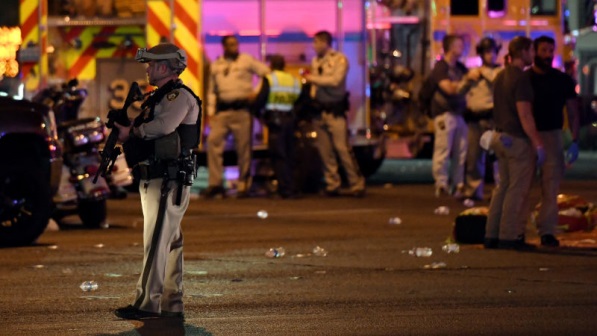 The Verge 10.3.17https://www.theverge.com/2017/10/3/16413082/google-4chan-las-vegas-shooting-top-stories-algorithm-mistakeImage source:http://www.lastusa.com/wp-content/uploads/2017/10/us-googles-top-stories-promoted-misinformation-about-the-las-vegas-shooting-from-4chan.jpg